

OGŁOSZENIE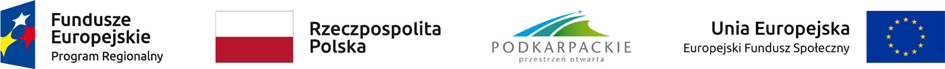 Zarząd Miejskiego Zakładu Komunalnego Sp. z o.o.
ogłasza nabór na stanowiskopośrednik pracy
do projektu pn. „Aktywizacja-rewitalizacja” 
współfinansowanego ze środków Unii Europejskiej w ramach Europejskiego Funduszu Społecznego Regionalnego Programu Operacyjnego Województwa Podkarpackiego na lata 2014-2020 
Działanie 7.1 poprawa sytuacji osób bezrobotnych na rynku pracy- projekty konkursowe Pracodawca:
Miejski Zakład Komunalny Sp. z o.o.
ul. Komunalna 1,
37-450 Stalowa Wola Miejsce wykonania pracy:
Stalowa WolaForma zatrudnienia:
Umowa o pracę (1/4 etatu) w ramach projektu pn. „Aktywizacja-rewitalizacja”
Termin zatrudnienia:
Czerwiec 2021 r.Niezbędne wymagania: wykształcenie co najmniej średnie, preferowane jest wykształcenie wyższe,niezbędne umiejętności interpersonalne,umiejętność motywowania uczestników w dążeniu do znalezienia ofert pracy,wiedza z  zakresu  branż,  zawodów,  kwalifikacji,  specjalności  w  kontekście  sytuacji na rynku pracy,umiejętność wyszukiwania i pozyskiwania ofert pracy.Wymagania dodatkowe:mile widziane doświadczenie w pracy z grupą docelową lub /i w realizacji projektów z obszaru rynku pracy,umiejętność obsługi komputerowych aplikacji biurowych, w tym pakietu MS Office,umiejętność pracy w zespole,komunikatywność,umiejętność podejmowania decyzji,zdolność analitycznego myślenia.
Zakres obowiązków:pozyskiwanie ofert pracy od pracodawców w celu udostępnienia ich uczestnikom projektu,tworzenie bazy pracodawców zainteresowanym zatrudnieniem uczestników na obszarze zrewitalizowanym, inicjowanie i organizowanie kontaktów uczestnikom projektu z pracodawcami,definiowanie celu, zakresu działań oraz terminów realizacji poszukiwań ofert pracy przez uczestnika,informowanie uczestników o aktualnej sytuacji na rynku pracy/ ewentualnych zmianach na lokalnym rynku pracy.Ponadto:prowadzenie dokumentacji potwierdzającej wykonanie zadań w projekcie,bieżące informowanie Kierownika projektu o stanie prowadzonych prac,współpraca i zgodne współdziałanie z innymi pracownikami, w szczególności z doradcą zawodowym celem prawidłowej realizacji projektu,podejmowanie wszelkich możliwych działań organizacyjnych mających na celu realizację ww. wymienionych zadań.
Wymagane dokumenty:kwestionariusz osobowy dla osoby ubiegającej się o zatrudnienie,CV,2)   list motywacyjny,kserokopie dokumentów potwierdzające wykształcenie i doświadczenie zawodowe,klauzula informacyjna,mile widziane referencje.
W „Kwestionariuszu osobowym dla osoby ubiegającej się o zatrudnienie” należy zamieścić zgodę o następującej treści: 
„Wyrażam zgodę na przetwarzanie moich danych osobowych, zawartych w dokumentach aplikacyjnych przez Miejski Zakład Komunalny Sp. z o. o., ul. Komunalna 1, 37-450 Stalowa Wola, w celu przeprowadzenia obecnego postępowania rekrutacyjnego, zgodnie z Rozporządzeniem Parlamentu Europejskiego i Rady (UE) 2016/679 z dnia 27 kwietnia 2016 r. w sprawie ochrony osób fizycznych w związku z przetwarzaniem danych osobowych i w sprawie swobodnego przepływu takich danych oraz uchylenia dyrektywy 95/46/WE (RODO)”.Jeśli wyraża Pan/ Pani również zgodę na przetwarzanie danych osobowych po zakończeniu procesu rekrutacyjnego na potrzeby przeszłych rekrutacji prosimy o zamieszczenie drugiej zgody  następującej treści:„Wyrażam zgodę na przetwarzanie moich danych osobowych, zawartych w dokumentach aplikacyjnych przez Miejski Zakład Komunalny Sp. z o. o., ul. Komunalna 1, 37-450 Stalowa Wola, w celu przeprowadzenia obecnego postępowania rekrutacyjnego oraz w kolejnych naborach kandydatów na pracowników MZK Stalowa Wola, zgodnie z Rozporządzeniem Parlamentu Europejskiego i Rady (UE) 2016/679 z dnia 27 kwietnia 2016 r. w sprawie ochrony osób fizycznych w związku z przetwarzaniem danych osobowych i w sprawie swobodnego przepływu takich danych oraz uchylenia dyrektywy 95/46/WE (RODO)”.

Termin naboru aplikacji:  do 24.05.2021 r. do godz. 15:00.Dokumenty dostarczone po terminie nie będą rozpatrywane.
Miejsce składania dokumentów:Wymagane dokumenty aplikacyjne należy złożyć:osobiście w zamkniętej kopercie z podanym dopiskiem „Dotyczy naboru na stanowisko doradca zawodowy w projekcie pn. „Aktywizacja-rewitalizacja” w siedzibie Miejskiego Zakładu Komunalnego Sp. z o.o. w Stalowej Woli, pokój nr 26,przesłać (listownie, za pośrednictwem kuriera) na adres:  37-450 Stalowa Wola, ul. Komunalna 1 z podanym dopiskiem „Dotyczy naboru na stanowisko doradca zawodowy w projekcie pn. „Aktywizacja-rewitalizacja”,e-mailem w formie skanów dokumentów na adres rekrutacja@mzk.stalowa-wola.pl ; w temacie wiadomości przesłanej za pośrednictwem poczty elektronicznej proszę podać informację: „Dotyczy naboru na stanowisko doradca zawodowy w projekcie pn. „Aktywizacja-rewitalizacja”.KLAUZULA INFORMACYJNA
Zgodnie z art. 13 rozporządzenia Parlamentu Europejskiego i Rady (UE) 2016/679 z dnia 27 kwietnia 2016 r. w sprawie ochrony osób fizycznych w związku z przetwarzaniem danych osobowych i w sprawie swobodnego przepływu takich danych oraz uchylenia dyrektywy 95/46/WE (Dz.U.UE.L.2016.119.1) informuję, iż:administratorem Pani/Pana danych osobowych jest Miejski Zakład Komunalny Sp. z o.o. w Stalowej Woli, ul. Komunalna 1,kontakt z Inspektorem Ochrony Danych we wszystkich sprawach związanych z przetwarzaniem danych osobowych, jak również w przypadku pytań lub wątpliwości: iod@mzk.stalowa-wola.pl, korespondencyjnie na adres siedziby administratora, Pani/Pana dane osobowe (oraz dane do kontaktu- o ile zostaną podane) przetwarzane będą w związku z ogłoszonym naborem w celu realizacji procesu rekrutacji - na podstawie art. 6 ust. 1 lit. a oraz lit. c, art. 9 ust. 2 lit. g w/w rozporządzenia oraz przepisów Kodeksu Pracy (t.j. Dz. U z 2019 r. poz. 1282), Pani/Pana dane osobowe zgromadzone w procesach rekrutacyjnych będą przechowywane przez okres nie dłuższy niż 6 miesięcy od daty złożenia dokumentów,odbiorcą danych może być podmiot działający na zlecenie administratora danych, tj. podmiot świadczący usługi IT w zakresie serwisowania i usuwania awarii, Pani/Pana dane nie będą udostępniane odbiorcom w rozumieniu art. 4 w/w rozporządzenia, posiada Pani/Pan prawo do żądania od administratora dostępu do swoich danych osobowych, ich sprostowania, żądania ich usunięcia lub ograniczenia przetwarzania lub prawo do wniesienia sprzeciwu wobec przetwarzania, a także prawo do przenoszenia danych,ma Pani/Pan prawo wniesienia skargi do organu nadzorczego – Prezesa Urzędu Ochrony Danych Osobowych, ul. Stawki 2, 00-193 Warszawa – w przypadku uznania, iż przetwarzanie dotyczących Pani/Pana danych osobowych narusza przepisy RODO, Pani/Pana dane nie będą przekazywane odbiorcom w państwie trzecim lub organizacji międzynarodowej, Pani/Pana dane osobowe nie będą poddawane zautomatyzowanemu podejmowaniu decyzji, podanie danych osobowych jest obligatoryjne w oparciu o przepisy prawa, a w pozostałym zakresie jest dobrowolne.Potwierdzam zapoznanie się z niniejszą klauzulą.


………………………………………………. Podpis kandydata do pracy
KWESTIONARIUSZ OSOBOWY DLA OSOBY UBIEGAJĄCEJ SIĘ O ZATRUDNIENIE1. Imię (imiona) i nazwisko .....................................................................................................................................................2. Data urodzenia .....................................................................................................................................................3. Dane kontaktowe................................................................................................................................			                (wskazane przez osobę ubiegającą się o zatrudnienie)4. Wykształcenie (gdy jest ono niezbędne do wykonywania pracy określonego rodzaju lub na  określonym stanowisku:    …………………………………………………………………………………………………………………………………………………………………….                                                                         (nazwa szkoły i rok jej ukończenia)  .....................................................................................................................................................    .....................................................................................................................................................                                                  (zawód, specjalność, stopień naukowy, tytuł zawodowy, tytuł naukowy)5. Kwalifikacje zawodowe (gdy są one niezbędne do wykonywania pracy określonego rodzaju lub na określonym stanowisku):   …. …………………………………………………………………………………………………………………………………………………………….......... ………………………………………………………………………………………………………………………................................................                         (kursy, studia podyplomowe lub inne formy uzupełnienia wiedzy lub umiejętności)6. Przebieg dotychczasowego zatrudnienia (gdy jest ono niezbędne do wykonywania pracy   
    określonego rodzaju lub na określonym stanowisku):    .....................................................................................................................................................    .....................................................................................................................................................    .....................................................................................................................................................    .....................................................................................................................................................                         (okresy zatrudnienia u kolejnych pracodawców oraz zajmowane stanowiska pracy)7. Dodatkowe dane osobowe, jeżeli prawo lub obowiązek ich podania wynika z przepisów 
    szczególnych:    .....................................................................................................................................................    .....................................................................................................................................................    .....................................................................................................................................................                          
  .........................................                                   ..........................................................................     
        (miejscowość i data)                                                            (podpis osoby ubiegającej się o zatrudnienie)                                                                              
        